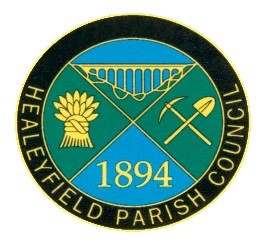 THE MINUTES OF THE ORDINARY MEETING OFTHE HEALEYFIELD PARISH COUNCILHELD ON THURSDAY 20 MAY 2021Standing Order suspended, all in favour to move on from the Annual Meeting of Electors 		Meeting which ended at 7.12pm to the Annual General Meeting scheduled for 7.15pmPresent:Councillor A. Pearson (Chair) Councillors J. Robson, A. Wallace, D. Dixon, A. Hird, K. SpencerCouncillor O. Johnson, J. ConsidineL. Standish (Clerk and Responsible Financial Officer)1.	Apologies for AbsenceNone2.	Declarations of InterestCouncillor A Wallace is a volunteer warden with The Woodland Trust3.	Public Participation None4.	Appointment of Chairman for April 2021/2022It was RESOLVED that Councillor A Pearson be hereby appointed Chair for the ensuing municipal 	year ending May 2022.  The declaration of acceptance of office was signed.5. 	Appointment of Vice-ChairIt was RESOLVED that Councillor J Robson be hereby appointed as Vice Chair for the 			ensuing municipal year ending May 2022.6.	Code of Conduct for Parish Councillor’sThe code of conduct is currently in the process of being changed.  It was AGREED to accept the 	current process but may need to readjust during the year.7.	Confirm Minutes of the Annual General Meeting 30 May 2019The minutes of the previous Annual General Meeting held on 30 May 2019 were RESOLVED as a 	true record.8. 	Confirm Minutes of the Ordinary Meeting held on 29 April 2021The minutes of the previous Ordinary Meeting held on 29 April 2021 were RESOLVED as a true 	record.9. 	Chairman’s ReportThe well at the cemetery has been repaired.  Recognition was given to Councillor’s Johnson and 	Considine for their work and commitment over the years serving the community.10. 	County Councillor’s ReportCouncillor Johnson advised the parish that Durham was currently a hung council and big changes 	are ahead for Durham County Council.  Councillor Considine advised that there will be lots of 		funding will be available this financial year.  Clerk to contact Healeyfield’s new councillors Doug 		Oliver and Michael McGaun and invite them to our next meeting.11. 	Details were requested regarding the miner sculpture at Castleside.  An article was forwarded to the 	clerk from Councillor Pearson which was passed on.A resident raised a complaint with regards to the state of a nearby property.  The members advised 	that the clerk contact the resident and request they contact the neighbourhood wardens and the 		clerk will do the same on behalf of the parish council.A resident requested to be kept informed on any progress regarding a previous complaint.  		Councillor Pearson had received a response regarding the complaint, from Durham County Council, 	and had objected and emphasised that the complaint was raised by Healeyfield Parish Council.A resident requested being kept informed on any progress regarding the planting of wildflowers 		around Castleside.  The clerk is still awaiting a response from Durham County Council.12. 	FinanceA) Accounts for paymentThe VAT Reclaim has been received of £379 and the storage standing order has commenced.Expenditure over £100 was CDALC’s annual subscriptionB) Account balances summary updateBank balance = £36,334 less uncleared payments of £1120 = £35,21413. 	Clerk’s ReportA-Byte would like to set up a standing order for monthly payments.  it was AGREED to make 		payment 10th of every month and a standing order form was completed and given to Councillor 		Robson.Martin Briscoe is dealing with the removal of the flagstones and grass seeds at Wharnley Way.  The 	clerk was informed that the flagstones had now been removed.The grass cutting contractors requested 2 weeks' notice for the grass cutting and strimming.  It was 	AGREED that the first cut would be mid-June, clerk to contact the contractors and 			request confirmation upon completion.  Councillor Pearson advised that the cutting will be reduced 	in some areas when they have been identified and confirmed.The removal of the CCTV pole was chased but received to reply from Durham County Council.  It 	was AGREED to raise the issue with the new councillors at our next meeting.The contractor for the installation of the fossil advised it will be fitted towards the end of May but no 	confirmation of the exact date has been received as yet.Durham County Council will be delivering 16 tonnes of plannings next week to the car park at 		Church Street.  Clerk to confirm delivery and request if any can be rolled out in the car park to even 	it out when delivered.  A further 2 contractors were suggested if this was not possible.Clerk to chase the drone filming14.	Planning ApplicationsNo applications within Healeyfield Parish Council.  Concerns were raised regarding an application 	being made for an incinerator at Consett.  It was AGREED that Councillor Pearson will contact the 	Planning Department and raise the concerns discussed, which will include affects to the local roads, 	health and atmosphere.  Also, the loss of visual amenity and ask is there a need for this type of 		development in this particular area.15. 	Insurance RenewalThe insurance renewal has increased considerably this year from £501.51 to £744.92.  The budget 	was set at £600.  The clerk to contact the insurance company and provide reasons for such 		an increase.16.  	Co-OptionHealeyfield Parish Council are currently carrying 1 empty seat and require 7.  It was AGREED to 	put an article in our next newsletter and an advert on the noticeboards.  It was AGREED a deadline 	of July’s meeting.  Branding/Marketing to be added to the next meeting's agenda.17.	Parish Benches ReviewThe contractor providing the Marmax benches advised that discounts had ceased on all purchases 	but a 10% was negotiated.  Councillor Pearson spoke to Alf Addison's’ daughter and the following 	inscription is to be placed on the plaque.Donated byHealeyfield Parish CouncilIn memory of Alf Addison (Skip)Honorary Freeman of HealeyfieldIt was also AGREED to provide a plaque on one of the Healeyfield Parish benches for another 		Freeman Arthur Lambert, with the same inscription.  Councillor Wallace to forward details of which 	benches have the plaques.The cast iron benches have now been removed by the contractor.18. 	Parish Paths and Woods ReviewCouncillor Wallace advised that a complaint had been raised to The Water Board regarding footpath 	6.  There may be a pipe leaking and is going to be investigated.  He also stated that there is an old 	map prepared by Healeyfield Parish Council showing various walks.  Part of the area is impassable 	due to brambles made the suggestion of clearing the area and re-opening the footpaths.  Councillor 	Robson suggested publishing the walks in a new brochure.Local walks and renewal of Information Board be added to the next agenda19. 	AP Grant for Towns and Village projects application – repairs to footpathsIt was AGREED to carry this item on to next month’s agenda to discuss with the new Durham 		County Councillors.	20.	Litter PickCouncillor Robson advised that some individual residents have been doing this throughout     		ockdown.  It was AGREED to hold the next litter pick 17 July 10am-12noon, providing restrictions 	have been lifted for organised events as per the Government guidelines after 21 June.  Councillor 	Robson to complete a robust Risk Assessment and check availability for the village hall or school 	hall.21.  	Thanks Giving DayIt was AGREED to carry this item on to next month’s agenda.  22. 	Recording of MeetingsCouncillor Pearson advised that there is a need for a policy for the use of recording devices.  The 	clerk is to contact CDALC and request guidance on such a policy as this could have some impact 	on any FOI requests.20.	Date of Next Ordinary MeetingThursday 24 June 2021 at 7pmCouncillor Dixon requested Flower Tubs adding to the next agendaConclusion of meeting at 20:55Signed …………………………. Cllr A Pearson Chair of the Council